Publicado en Melilla el 14/09/2023 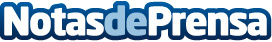 Repara tu Deuda Abogados cancela 135.000€ en Melilla con la Ley de Segunda OportunidadLa exonerada se divorció y tuvo que cambiarse de casa varias veces, lo que le generó un sobreendeudamiento Datos de contacto:David GuerreroResponsable de Prensa655956735Nota de prensa publicada en: https://www.notasdeprensa.es/repara-tu-deuda-abogados-cancela-135-000-en_2 Categorias: Nacional Derecho Finanzas Ceuta y Melilla http://www.notasdeprensa.es